от 01 ноября 2019 года										№ 1208Об утверждении краткосрочного плана  реализации региональной программы
капитального ремонта общего имущества в многоквартирных домах, расположенных на территории Нижегородской области, в отношении многоквартирных домов городского округа город Шахунья Нижегородской области на 2020-2022 годыВ соответствии с Жилищным кодексом Российской Федерации, Законом Нижегородской области от 28.11.2013 № 159-З «Об организации проведения капитального ремонта общего имущества в многоквартирных домах, расположенных на территории Нижегородской области», постановлением Правительства Нижегородской области от 20.06.2014  № 409 «Об утверждении Порядка утверждения краткосрочных  планов реализации  региональной  программы капитального ремонта общего имущества в многоквартирных домах, расположенных на территории Нижегородской области», администрация городского округа город Шахунья  п о с т а н о в л я е т:1. Утвердить прилагаемый краткосрочный план реализации региональной программы капитального ремонта общего имущества в многоквартирных домах, расположенных на территории Нижегородской области, в отношении многоквартирных домов городского округа город Шахунья Нижегородской области  на 2020-2022 годы.2. Начальнику общего отдела администрации городского округа город Шахунья Нижегородской области обеспечить размещение настоящего постановления на официальном сайте администрации городского округа город Шахунья Нижегородской области.  3. Настоящее постановление вступает в силу со дня его официального опубликования на сайте администрации городского округа город Шахунья Нижегородской области.  4. Контроль за исполнением настоящего постановления возложить на заместителя главы администрации городского округа город Шахунья Нижегородской области Кузнецова С.А.Глава местного самоуправлениягородского округа город Шахунья							  Р.В.КошелевКраткосрочный план реализации региональной  программы капитального ремонта общего имущества в многоквартирных домах, расположенных на территории Нижегородской области, в отношении многоквартирных домов городского округа город Шахунья Нижегородской области на 2020 - 2022 годы г. Шахунья2019 г.ПАСПОРТКраткосрочный план реализации региональной  программы капитального ремонта общего имущества в многоквартирных домах, расположенных на территории Нижегородской области, в отношении многоквартирных домов городского округа город Шахунья Нижегородской области на 2020 - 2022 годы11. Перечень услуг и (или) работ по капитальному ремонту общего имущества в многоквартирном доме, оказание и (или) выполнение которых финансируются за счет средств фонда капитального ремонта, сформированного исходя из минимального размера взноса, установленного в соответствии со статьей 5 Закона Нижегородской области от 28.11.2013 № 159-З «Об организации проведения капитального ремонта общего имущества в многоквартирных домах, расположенных на территории Нижегородской области» (в соответствии с Приложением 3), включает в себя:1) ремонт внутридомовых инженерных систем электро-, тепло-, водоснабжения, водоотведения;
2)  ремонт крыши;3) ремонт подвальных помещений, относящихся к общему имуществу в многоквартирном доме;4)  ремонт фасада;5) разработку проектной документации для капитального ремонта и проведение государственной экспертизы такой документации в соответствии с законодательством Российской Федерации о градостроительной деятельности. Стоимость услуг и (или) работ, указанных в настоящем пункте, не может превышать 7 процентов от общей стоимости услуг и (или) работ по капитальному ремонту;6) разработку сметной документации на выполнение работ и (или) услуг по капитальному ремонту;7)  осуществление строительного контроля.12. Перечень многоквартирных домов, расположенных на территории городского округа город Шахунья Нижегородской области, подлежащих капитальному ремонту общего имущества в многоквартирных домах по видам работ и услуг на 2020 - 2022 годы (Приложение 2).Приложение 3Перечень многоквартирных домов, находящихся на территории городского округа город Шахунья Нижегородской области, общее имущество которых подлежит капитальному ремонту в 2020-2022 годах, включенных в краткосрочный план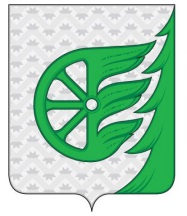 Администрация городского округа город ШахуньяНижегородской областиП О С Т А Н О В Л Е Н И ЕУТВЕРЖДЕНпостановлением администрации городского округа город Шахунья Нижегородской областиот 01.11.2019 г. № 1208Приложениегода № ______Наименование Краткосрочного плана Краткосрочный план реализации региональной  программы капитального ремонта общего имущества в многоквартирных домах, расположенных на территории Нижегородской области, в отношении многоквартирных домов городского округа город Шахунья Нижегородской области на 2020 - 2022 годы (далее – План).2. Основание для разработки Плана1) Жилищный кодекс Российской Федерации;2) Федеральный закон от 21 июля 2007 года № 185-ФЗ «О Фонде содействия реформированию жилищно-коммунального хозяйства» (далее – Федеральный закон № 185 ФЗ);3) Закон Нижегородской области от 28 ноября 2013 года № 159-З «Об организации проведения капитального ремонта общего имущества в многоквартирных домах, расположенных на территории  Нижегородской области»;4) Постановление Правительства Нижегородской области от 20 июня 2014 года № 409 «Об утверждении Порядка утверждения краткосрочных  планов реализации  региональной  программы капитального ремонта общего имущества в многоквартирных домах, расположенных на территории Нижегородской области; 5) Постановление Правительства Нижегородской области от 26.12.2013 № 1000 «Об установлении минимального размера взноса на капитальный ремонт общего имущества в многоквартирных домах, расположенных на территории Нижегородской области на 2014 год».3. Заказчик ПланаАдминистрация городского округа город Шахунья Нижегородской области 4. Разработчик ПланаУправление промышленности, транспорта, связи, ЖКХ, энергетики и архитектурной деятельности администрации  городского округа город Шахунья Нижегородской области5. Цели Плана1) Создание безопасных и благоприятных условий проживания граждан в многоквартирных домах, расположенных на территории городского округа город Шахунья Нижегородской области   (далее – МКД);2) Устранение неисправностей изношенных конструктивных элементов общего имущества собственников помещений в МКД, в том числе по их восстановлению или замене для улучшения эксплуатационных характеристик; 3) Обеспечение надлежащего состояния общего имущества в многоквартирных домах в соответствии с Правилами и нормами технической эксплуатации жилищного фонда, утвержденными постановлением Государственного комитета РФ по строительству и жилищно-коммунальному комплексу от 27 сентября 2003 года №  170;6. Задачи Плана1) Обеспечение своевременного проведения капитального ремонта общего имущества всех МКД, за исключением МКД, признанных в установленном порядке аварийными и подлежащими сносу;2) Использование эффективных технических решений при проведении капитального ремонта. 7. Сроки реализации Плана2020 - 2022 годы8. Объем и источники финансирования Плана9. Исполнители Плана10. Ожидаемые результатыОсновной источник реализации Программы - взносы собственников помещений в многоквартирных домах на капитальный ремонт общего имущества в многоквартирном доме (Приложение 1).2020 год:- средства собственников помещений – 26355,02 тыс.руб.2021 год:- средства собственников помещений  – 26355,02  тыс. руб.2022 год:- средства собственников помещений  – 26355,02  тыс. руб.Некоммерческая организация – «Фонд капитального ремонта многоквартирных домов, расположенных на территории Нижегородской области» (Региональный оператор);Администрация  городского округа город Шахунья Нижегородской области.Количество МКД, в которых планируется проведение капитального ремонта – 21 ед., общая площадь жилых и нежилых помещений в МКД – 13667,26 кв.м.13. Индикаторы достижения цели и непосредственные результаты Плана14.  Контроль за исполнением ПланаПо итогам реализации Плана будут достигнуты следующие значения индикаторов и показатели непосредственных результатов:Индикаторы:1. Доля общей площади капитально отремонтированных многоквартирных домов в общей площади многоквартирных домов городского округа город Шахунья Нижегородской области, подлежащих включению в Программу составит 3,34 %.Непосредственные результаты:1. Общая площадь капитально отремонтированных многоквартирных домов составит 13,66 тыс. кв.м.2. Общее количество капитально отремонтированных многоквартирных домов составит 21 ед.Администрация городского округа город Шахунья Нижегородской области;Некоммерческая организация – «Фонд капитального ремонта многоквартирных домов, расположенных на территории Нижегородской области» (Региональный оператор);Государственная жилищная инспекция Нижегородской области.Приложение 1Приложение 1Финансовое обеспечение многоквартирных домов, находящихся на территории городского округа город Шахунья Нижегородской области, общее имущество  которых подлежит капитальному ремонту в 2020-2022 годах, включенных в краткосрочный планФинансовое обеспечение многоквартирных домов, находящихся на территории городского округа город Шахунья Нижегородской области, общее имущество  которых подлежит капитальному ремонту в 2020-2022 годах, включенных в краткосрочный планФинансовое обеспечение многоквартирных домов, находящихся на территории городского округа город Шахунья Нижегородской области, общее имущество  которых подлежит капитальному ремонту в 2020-2022 годах, включенных в краткосрочный планФинансовое обеспечение многоквартирных домов, находящихся на территории городского округа город Шахунья Нижегородской области, общее имущество  которых подлежит капитальному ремонту в 2020-2022 годах, включенных в краткосрочный планФинансовое обеспечение многоквартирных домов, находящихся на территории городского округа город Шахунья Нижегородской области, общее имущество  которых подлежит капитальному ремонту в 2020-2022 годах, включенных в краткосрочный планФинансовое обеспечение многоквартирных домов, находящихся на территории городского округа город Шахунья Нижегородской области, общее имущество  которых подлежит капитальному ремонту в 2020-2022 годах, включенных в краткосрочный планФинансовое обеспечение многоквартирных домов, находящихся на территории городского округа город Шахунья Нижегородской области, общее имущество  которых подлежит капитальному ремонту в 2020-2022 годах, включенных в краткосрочный планФинансовое обеспечение многоквартирных домов, находящихся на территории городского округа город Шахунья Нижегородской области, общее имущество  которых подлежит капитальному ремонту в 2020-2022 годах, включенных в краткосрочный планФинансовое обеспечение многоквартирных домов, находящихся на территории городского округа город Шахунья Нижегородской области, общее имущество  которых подлежит капитальному ремонту в 2020-2022 годах, включенных в краткосрочный планФинансовое обеспечение многоквартирных домов, находящихся на территории городского округа город Шахунья Нижегородской области, общее имущество  которых подлежит капитальному ремонту в 2020-2022 годах, включенных в краткосрочный планФинансовое обеспечение многоквартирных домов, находящихся на территории городского округа город Шахунья Нижегородской области, общее имущество  которых подлежит капитальному ремонту в 2020-2022 годах, включенных в краткосрочный планФинансовое обеспечение многоквартирных домов, находящихся на территории городского округа город Шахунья Нижегородской области, общее имущество  которых подлежит капитальному ремонту в 2020-2022 годах, включенных в краткосрочный планФинансовое обеспечение многоквартирных домов, находящихся на территории городского округа город Шахунья Нижегородской области, общее имущество  которых подлежит капитальному ремонту в 2020-2022 годах, включенных в краткосрочный планФинансовое обеспечение многоквартирных домов, находящихся на территории городского округа город Шахунья Нижегородской области, общее имущество  которых подлежит капитальному ремонту в 2020-2022 годах, включенных в краткосрочный планФинансовое обеспечение многоквартирных домов, находящихся на территории городского округа город Шахунья Нижегородской области, общее имущество  которых подлежит капитальному ремонту в 2020-2022 годах, включенных в краткосрочный планФинансовое обеспечение многоквартирных домов, находящихся на территории городского округа город Шахунья Нижегородской области, общее имущество  которых подлежит капитальному ремонту в 2020-2022 годах, включенных в краткосрочный планФинансовое обеспечение многоквартирных домов, находящихся на территории городского округа город Шахунья Нижегородской области, общее имущество  которых подлежит капитальному ремонту в 2020-2022 годах, включенных в краткосрочный планФинансовое обеспечение многоквартирных домов, находящихся на территории городского округа город Шахунья Нижегородской области, общее имущество  которых подлежит капитальному ремонту в 2020-2022 годах, включенных в краткосрочный планФинансовое обеспечение многоквартирных домов, находящихся на территории городского округа город Шахунья Нижегородской области, общее имущество  которых подлежит капитальному ремонту в 2020-2022 годах, включенных в краткосрочный планФинансовое обеспечение многоквартирных домов, находящихся на территории городского округа город Шахунья Нижегородской области, общее имущество  которых подлежит капитальному ремонту в 2020-2022 годах, включенных в краткосрочный планФинансовое обеспечение многоквартирных домов, находящихся на территории городского округа город Шахунья Нижегородской области, общее имущество  которых подлежит капитальному ремонту в 2020-2022 годах, включенных в краткосрочный планФинансовое обеспечение многоквартирных домов, находящихся на территории городского округа город Шахунья Нижегородской области, общее имущество  которых подлежит капитальному ремонту в 2020-2022 годах, включенных в краткосрочный планФинансовое обеспечение многоквартирных домов, находящихся на территории городского округа город Шахунья Нижегородской области, общее имущество  которых подлежит капитальному ремонту в 2020-2022 годах, включенных в краткосрочный планФинансовое обеспечение многоквартирных домов, находящихся на территории городского округа город Шахунья Нижегородской области, общее имущество  которых подлежит капитальному ремонту в 2020-2022 годах, включенных в краткосрочный планФинансовое обеспечение многоквартирных домов, находящихся на территории городского округа город Шахунья Нижегородской области, общее имущество  которых подлежит капитальному ремонту в 2020-2022 годах, включенных в краткосрочный планФинансовое обеспечение многоквартирных домов, находящихся на территории городского округа город Шахунья Нижегородской области, общее имущество  которых подлежит капитальному ремонту в 2020-2022 годах, включенных в краткосрочный план№п/пНаименование муниципального района (городского округа)Общая площадь жилых и нежилых помещений в МКД, участвующих в региональной программе капитального ремонта общего имущества в многоквартирных домах, расположенных на территории Нижегородской областиОбщая площадь жилых и нежилых помещений в МКД, участвующих в региональной программе капитального ремонта общего имущества в многоквартирных домах, расположенных на территории Нижегородской областиОбщая площадь жилых и нежилых помещений в МКД, участвующих в региональной программе капитального ремонта общего имущества в многоквартирных домах, расположенных на территории Нижегородской областиОбщая площадь жилых и нежилых помещений в МКД, участвующих в региональной программе капитального ремонта общего имущества в многоквартирных домах, расположенных на территории Нижегородской областиОбщая площадь жилых и нежилых помещений, выбывших из региональной программы Общая площадь жилых и нежилых помещений, вновь включенных в региональную программу  размер взноса на капитальный ремонт МКДПланируемый объем начислений в месяцПланируемый объем начислений в месяцПланируемый объем начислений в месяцПланируемый объем начислений в месяцПланируемый процент сбора взносов на капитальный ремонт Планируемый процент сбора взносов на капитальный ремонт Планируемый процент сбора взносов на капитальный ремонт Доля, направленная на капитальный ремонт в соответствии со ст. 32 Закона Нижегородской области  от 28.11.2013 № 159-З (счет у регионального оператора РО)Планируемые средства государственной и муниципальной поддержкиПланируемые средства государственной и муниципальной поддержкиПланируемые средства государственной и муниципальной поддержкиПланируемые средства государственной и муниципальной поддержкиОстаток средств, неиспользованных региональным оператором в предыдущем годуПланируемые средва на капитальный ремонт Планируемые средва на капитальный ремонт Планируемые средва на капитальный ремонт Планируемые средва на капитальный ремонт №п/пНаименование муниципального района (городского округа)Всегов  том числев  том числев  том числеОбщая площадь жилых и нежилых помещений, выбывших из региональной программы Общая площадь жилых и нежилых помещений, вновь включенных в региональную программу  размер взноса на капитальный ремонт МКДВсегов том числев том числев том числев том числев том числев том числеДоля, направленная на капитальный ремонт в соответствии со ст. 32 Закона Нижегородской области  от 28.11.2013 № 159-З (счет у регионального оператора РО)Всегов том числев том числев том числеОстаток средств, неиспользованных региональным оператором в предыдущем годуВсего средств на капитальный ремонт по Нижегородской области (столбец 18+столбец 24 + столбец 25 + столбец 26)в том числев том числев том числе№п/пНаименование муниципального района (городского округа)Всегоу регионального оператора (РО)на спец. счете у реионального оператора (СчРО)на спец. счете ТСЖ/ЖК/УООбщая площадь жилых и нежилых помещений, выбывших из региональной программы Общая площадь жилых и нежилых помещений, вновь включенных в региональную программу  размер взноса на капитальный ремонт МКДВсегоОбъем  начисления  (столбец 4 х столбец 9) (счет у регионального оператора РО)Объем  начисления  (столбец 5 х столбец 9)(спец.счет у регионального оператора СчРООбъем  начисления  (столбец 6 х столбец 9) (спец.счета ТСЖ/ЖК/УО)На счете у регионального оператора (РО) На спец.счете у регионального оператора (СчРО)На спец. счетах  ТСЖ/ЖК/УОДоля, направленная на капитальный ремонт в соответствии со ст. 32 Закона Нижегородской области  от 28.11.2013 № 159-З (счет у регионального оператора РО)Всегоза счет средств Фонда содействия реформированию ЖКХза счет средств бюджета субъекта Российской Федерацииза счет средств местного бюджетаОстаток средств, неиспользованных региональным оператором в предыдущем годуВсего средств на капитальный ремонт по Нижегородской области (столбец 18+столбец 24 + столбец 25 + столбец 26)На счете у регионального оператора (РО) (столбец 11 х столбец 14 х столбец 17 х  12 мес) + столбец 22На спец. счете у регионального оператора (СчРО) (столбец 12 х столбец 15  х  12 мес)  (по МКД включенных в краткосрочный план)На специальных счетах ТСЖ/ЖК/УО (столбец 13 х столбец 16  х  12 мес)  (по МКД включенных в краткосрочный план)№п/пНаименование муниципального района (городского округа)кв.м кв.м кв.м кв.м кв.м кв.м руб.руб.руб.руб.руб.%%%%руб.руб.руб.руб.руб.руб.руб.руб.руб.123456789101112131415161718192021222324252651Городской округ город ШахуньяГородской округ город ШахуньяГородской округ город ШахуньяГородской округ город ШахуньяГородской округ город ШахуньяГородской округ город ШахуньяГородской округ город ШахуньяГородской округ город ШахуньяГородской округ город ШахуньяГородской округ город ШахуньяГородской округ город ШахуньяГородской округ город ШахуньяГородской округ город ШахуньяГородской округ город ШахуньяГородской округ город ШахуньяГородской округ город ШахуньяГородской округ город ШахуньяГородской округ город ШахуньяГородской округ город ШахуньяГородской округ город ШахуньяГородской округ город ШахуньяГородской округ город ШахуньяГородской округ город ШахуньяГородской округ город ШахуньяГородской округ город ШахуньяВсего по городскому округу город Шахунья на 2020-2022 годыВсего по городскому округу город Шахунья на 2020-2022 годы-46 321 92928 789 89328 789 893Итого на 2020 годИтого на 2020 год397 829,75390 819,956,302 462 1662 462 16689,295-48 957 431-23 920 157-23 920 157Итого на 2021 годИтого на 2021 год397 829,75390 819,956,302 462 1662 462 16689,2951 317 75126 355 02526 355 025Итого на 2022 годИтого на 2022 год397 829,75390 819,956,302 462 1662 462 16689,2951 317 75126 355 02526 355 025	                                      Приложение 2	                                      Приложение 2	                                      Приложение 2	                                      Приложение 2	                                      Приложение 2Перечень  многоквартирных домов, находящихся на территории городского округа город Шахунья Нижегородской области, общее имущество которых подлежит капитальному ремонту в 2017-2019 годах, включенных в краткосрочный планПеречень  многоквартирных домов, находящихся на территории городского округа город Шахунья Нижегородской области, общее имущество которых подлежит капитальному ремонту в 2017-2019 годах, включенных в краткосрочный планПеречень  многоквартирных домов, находящихся на территории городского округа город Шахунья Нижегородской области, общее имущество которых подлежит капитальному ремонту в 2017-2019 годах, включенных в краткосрочный планПеречень  многоквартирных домов, находящихся на территории городского округа город Шахунья Нижегородской области, общее имущество которых подлежит капитальному ремонту в 2017-2019 годах, включенных в краткосрочный планПеречень  многоквартирных домов, находящихся на территории городского округа город Шахунья Нижегородской области, общее имущество которых подлежит капитальному ремонту в 2017-2019 годах, включенных в краткосрочный планПеречень  многоквартирных домов, находящихся на территории городского округа город Шахунья Нижегородской области, общее имущество которых подлежит капитальному ремонту в 2017-2019 годах, включенных в краткосрочный планПеречень  многоквартирных домов, находящихся на территории городского округа город Шахунья Нижегородской области, общее имущество которых подлежит капитальному ремонту в 2017-2019 годах, включенных в краткосрочный планПеречень  многоквартирных домов, находящихся на территории городского округа город Шахунья Нижегородской области, общее имущество которых подлежит капитальному ремонту в 2017-2019 годах, включенных в краткосрочный планПеречень  многоквартирных домов, находящихся на территории городского округа город Шахунья Нижегородской области, общее имущество которых подлежит капитальному ремонту в 2017-2019 годах, включенных в краткосрочный планПеречень  многоквартирных домов, находящихся на территории городского округа город Шахунья Нижегородской области, общее имущество которых подлежит капитальному ремонту в 2017-2019 годах, включенных в краткосрочный планПеречень  многоквартирных домов, находящихся на территории городского округа город Шахунья Нижегородской области, общее имущество которых подлежит капитальному ремонту в 2017-2019 годах, включенных в краткосрочный планПеречень  многоквартирных домов, находящихся на территории городского округа город Шахунья Нижегородской области, общее имущество которых подлежит капитальному ремонту в 2017-2019 годах, включенных в краткосрочный планПеречень  многоквартирных домов, находящихся на территории городского округа город Шахунья Нижегородской области, общее имущество которых подлежит капитальному ремонту в 2017-2019 годах, включенных в краткосрочный планПеречень  многоквартирных домов, находящихся на территории городского округа город Шахунья Нижегородской области, общее имущество которых подлежит капитальному ремонту в 2017-2019 годах, включенных в краткосрочный планПеречень  многоквартирных домов, находящихся на территории городского округа город Шахунья Нижегородской области, общее имущество которых подлежит капитальному ремонту в 2017-2019 годах, включенных в краткосрочный планПеречень  многоквартирных домов, находящихся на территории городского округа город Шахунья Нижегородской области, общее имущество которых подлежит капитальному ремонту в 2017-2019 годах, включенных в краткосрочный планПеречень  многоквартирных домов, находящихся на территории городского округа город Шахунья Нижегородской области, общее имущество которых подлежит капитальному ремонту в 2017-2019 годах, включенных в краткосрочный планПеречень  многоквартирных домов, находящихся на территории городского округа город Шахунья Нижегородской области, общее имущество которых подлежит капитальному ремонту в 2017-2019 годах, включенных в краткосрочный планПеречень  многоквартирных домов, находящихся на территории городского округа город Шахунья Нижегородской области, общее имущество которых подлежит капитальному ремонту в 2017-2019 годах, включенных в краткосрочный планПеречень  многоквартирных домов, находящихся на территории городского округа город Шахунья Нижегородской области, общее имущество которых подлежит капитальному ремонту в 2017-2019 годах, включенных в краткосрочный планПеречень  многоквартирных домов, находящихся на территории городского округа город Шахунья Нижегородской области, общее имущество которых подлежит капитальному ремонту в 2017-2019 годах, включенных в краткосрочный планПеречень  многоквартирных домов, находящихся на территории городского округа город Шахунья Нижегородской области, общее имущество которых подлежит капитальному ремонту в 2017-2019 годах, включенных в краткосрочный планПеречень  многоквартирных домов, находящихся на территории городского округа город Шахунья Нижегородской области, общее имущество которых подлежит капитальному ремонту в 2017-2019 годах, включенных в краткосрочный план№ п/пАдрес МКДГод ввода в эксплуатациюЗавершение последнего капитального ремонтаСпособ формирования Фонда: спецсчет - ТСЖ/ЖК/УО;спецсчет у рег. оператора - СчРО;счет рег. Оператора - РОМатериал стенКоличество этажейКоличество подъездовОбщая площадь МКД, всегоПлощадь помещений МКД:Площадь помещений МКД:Площадь помещений МКД:Площадь помещений МКД:Количество жителей, зарегистрированных в МКД на дату утверждения краткосрочного планаИсточники финансирования капитального ремонтаИсточники финансирования капитального ремонтаИсточники финансирования капитального ремонтаИсточники финансирования капитального ремонтаИсточники финансирования капитального ремонтаСтоимость капитального ремонтаСтоимость капитального ремонтаСтоимость капитального ремонтаСтоимость капитального ремонтаСтоимость капитального ремонтаУдельная стоимость капитального ремонта 1кв.м общей площади помещений МКДПредельная стоимость капитального ремонта 1кв.м общей площади помещений МКДПлановая дата завершения работТип МКД№ п/пАдрес МКДГод ввода в эксплуатациюЗавершение последнего капитального ремонтаСпособ формирования Фонда: спецсчет - ТСЖ/ЖК/УО;спецсчет у рег. оператора - СчРО;счет рег. Оператора - РОМатериал стенКоличество этажейКоличество подъездовОбщая площадь МКД, всегоВсего:Жилых помещений Нежилых помещений В том числе жилых помещений, находящихся в собственности гражданКоличество жителей, зарегистрированных в МКД на дату утверждения краткосрочного планаВсего:в том числе:в том числе:в том числе:в том числе:Всего:в том числе:в том числе:в том числе:в том числе:Удельная стоимость капитального ремонта 1кв.м общей площади помещений МКДПредельная стоимость капитального ремонта 1кв.м общей площади помещений МКДПлановая дата завершения работТип МКД№ п/пАдрес МКДГод ввода в эксплуатациюЗавершение последнего капитального ремонтаСпособ формирования Фонда: спецсчет - ТСЖ/ЖК/УО;спецсчет у рег. оператора - СчРО;счет рег. Оператора - РОМатериал стенКоличество этажейКоличество подъездовОбщая площадь МКД, всегоВсего:Жилых помещений Нежилых помещений В том числе жилых помещений, находящихся в собственности гражданКоличество жителей, зарегистрированных в МКД на дату утверждения краткосрочного планаВсего:За счет средств Фонда содействия реформированию ЖКХЗа счет средств бюджета субъекта Российской ФедерацииЗа счет средств местного бюджетаЗа счет средств собственников помещений в МКДВсего:Стоимость строительно-монтажных работ (СМР) Стоимость проектных работ  (ПИР)Стоимость затрат на осуществление строительного контроля (технического надзора), авторского надзора применительно к объектам культурного наследияИные виды работ и услуг по капитальному ремонту, предусмотренные ст.20 Закона НО от 28.11.2013 №159-ЗУдельная стоимость капитального ремонта 1кв.м общей площади помещений МКДПредельная стоимость капитального ремонта 1кв.м общей площади помещений МКДПлановая дата завершения работТип МКД№ п/пАдрес МКДГод ввода в эксплуатациюЗавершение последнего капитального ремонтаСпособ формирования Фонда: спецсчет - ТСЖ/ЖК/УО;спецсчет у рег. оператора - СчРО;счет рег. Оператора - РОМатериал стенКоличество этажейКоличество подъездовОбщая площадь МКД, всегоВсего:Жилых помещений Нежилых помещений В том числе жилых помещений, находящихся в собственности гражданКоличество жителей, зарегистрированных в МКД на дату утверждения краткосрочного планаВсего:За счет средств Фонда содействия реформированию ЖКХЗа счет средств бюджета субъекта Российской ФедерацииЗа счет средств местного бюджетаЗа счет средств собственников помещений в МКДВсего:Стоимость строительно-монтажных работ (СМР) Стоимость проектных работ  (ПИР)Стоимость затрат на осуществление строительного контроля (технического надзора), авторского надзора применительно к объектам культурного наследияИные виды работ и услуг по капитальному ремонту, предусмотренные ст.20 Закона НО от 28.11.2013 №159-ЗУдельная стоимость капитального ремонта 1кв.м общей площади помещений МКДПредельная стоимость капитального ремонта 1кв.м общей площади помещений МКДПлановая дата завершения работТип МКД№ п/пАдрес МКДГод ввода в эксплуатациюЗавершение последнего капитального ремонтаСпособ формирования Фонда: спецсчет - ТСЖ/ЖК/УО;спецсчет у рег. оператора - СчРО;счет рег. Оператора - РОМатериал стенКоличество этажейКоличество подъездовкв.мкв.мкв.мкв.мкв.мчел.руб.руб.руб.руб.руб.руб.руб.руб.руб.руб.руб./кв.мруб./кв.ммм.гггг12345678910111213141516171819202122232425262751Городской округ город ШахуньяВсего по городскому округу город Шахунья на 2020-2022 годыВсего по городскому округу город Шахунья на 2020-2022 годы15605,3213667,2613639,260,0013639,2621,00150707800,000,000,000,00150 707 800  150 707 800  137 420 768  10 346 237  2 940 795  Итого по МО на 2020 годИтого по МО на 2020 год0,000,000,000,000,000,000,000,000,000,000,000  0  0  0  0Итого по МО на 2021 годИтого по МО на 2021 год612,00560,10560,100,00560,1021,002285293,000,000,000,002 285 293  2 285 293  2 112 349  127 740  45 204  1г Шахунья, ул Революционная, д 261976не былоРОК22612,00560,10560,10560,10212 285 293  2 285 293  2 285 293  2 112 349  127 740  45 204  40801835312.2021Итого по МО на 2022 годИтого по МО на 2022 год14993,3213107,1613079,160,0013079,160,00148422507,000,000,000,001484225071484225071353084191021849728955911д Большая Музя, ул Молодежная, д 11976не былоРОК22425,16369,70369,70369,70145 989 6905 989 690  5 989 690  5 446 357  426 781  116 552  162011835312.202252г Шахунья, ул Коминтерна, д 2, лит а1962не былоРОК22514,51447,40447,40447,40182 751 0212 751 021  2 751 021  2 451 472  247 088  52 461  61491835312.202253рп Сява, ул Ленина, д 121935не былоРОД22481,30441,20441,20441,20126 716 7296 716 729  6 716 729  6 118 670  467 120  130 939  152241835312.202254с Хмелевицы, ул Мелиоративная, д 11978не былоРОК32986,36857,70857,70857,70269 770 8239 770 823  9 770 823  8 942 874  636 572  191 377  113921835312.202235рп Сява, ул Кирова, д 3, лит А1978не былоРОК12420,10381,10381,10381,10126 268 6856 268 685  6 268 685  5 704 351  442 261  122 073  164491835312.202266г Шахунья, ул Телестанция, д 11971не былоРОК321 014,19881,90881,90881,90327 581 0597 581 059  7 581 059  6 917 940  515 076  148 043  85961835312.202257г Шахунья, ул Свердлова, д 291977не былоРОК22665,50597,50597,50597,50187 087 0237 087 023  7 087 023  6 461 091  487 665  138 267  118611835312.202258г Шахунья, ул Свердлова, д 201978не былоРОК22822,30745,90745,90745,90248 471 8108 471 810  8 471 810  7 741 641  564 498  165 671  113581835312.202259рп Сява, ул Ленина, д 101934не былоРОД22495,80444,20444,20444,20136 723 6446 723 644  6 723 644  6 125 065  467 503  131 076  151371835312.2022510г Шахунья, ул Советская, д 501961не былоРОК12312,23271,50271,50271,50144 633 9744 633 974  4 633 974  4 192 690  351 561  89 723  170681835312.2022511г Шахунья, ул Свердлова, д 221972не былоРОК32859,28747,20747,20747,20329 124 1349 124 134  9 124 134  8 344 863  600 691  178 580  122111835312.2022312г Шахунья, ул Комсомольская, д 55, лит в1972не былоРОК22824,78717,20717,20717,20288 890 5488 890 548  8 890 548  8 128 860  587 731  173 957  123961835312.2022613г Шахунья, ул Советская, д 391967не былоРОК22500,83435,50435,50435,50196 704 0566 704 056  6 704 056  6 106 951  466 417  130 688  153941835312.2022514г Шахунья, ул Первомайская, д 361970не былоРОК321 017,06884,40856,40856,40317 860 2937 860 293  7 860 293  7 176 155  530 569  153 569  88881835312.2022515рп Сява, ул Кирова, д 141936не былоРОД22548,60503,60503,60503,60156 857 3876 857 387  6 857 387  6 248 740  474 924  133 723  136171835312.2022516г Шахунья, ул Революционная, д 261976не былоРОК22612,90560,10560,10560,10193 615 8333 615 833  3 615 833  3 251 187  295 071  69 575  64561835312.2022517рп Вахтан, ул Карповская, д 131979не былоРОК321 205,00863,00863,00863,00299 949 4709 949 470  9 949 470  9 108 074  646 484  194 912  115291835312.2022318г Шахунья, ул Энгельса, д 271960не былоРОК12288,20257,10257,10257,10144 621 0324 621 032  4 621 032  4 180 722  350 843  89 467  179741835312.2022519г Шахунья, ул Советская, д 65, лит а1976не былоРОК231 226,801 112,801 112,801 112,804110 875 30910 875 309  10 875 309  9 964 222  697 853  213 234  97731835312.2022620г Шахунья, ул Комсомольская, д 461953не былоРОК12523,55455,26455,26455,26136 607 9236 607 923  6 607 923  6 018 054  461 083  128 786  145151835312.2022521г Шахунья, ул Комсомольская, д 511954не былоРОК12440,00396,00396,00396,00127 127 8047 127 804  7 127 804  6 498 802  489 928  139 074  180001835312.2022522г Шахунья, ул Советская, д 15, лит а1972не былоРОК22808,90736,90736,90736,9028194 260194 260  194 260  179 638  10 778  3 844  2641835312.20225№ п/пАдрес МКДВСЕГО стоимость капитального ремонта  (столбец 4 +столбец 31+ столбец36 + столбец 37)СМРСМРСМРСМРСМРСМРСМРСМРСМРСМРСМРСМРСМРСМРСМРСМРСМРСМРСМРСМРСМРСМРСМРСМРСМРСМРСМРПИРПИРПИРПИРПИРОсуществление строительногоконтроля (технического надзора), авторского надзора применительно к объектам культурного наследияИные виды работ и услуг покапитальному ремонту, предусмотренные ст.20 Закона НО от 28.11.2013 №159-З№ п/пАдрес МКДВСЕГО стоимость капитального ремонта  (столбец 4 +столбец 31+ столбец36 + столбец 37)Всего стоимость капитального ремонта СМРв том числев том числев том числев том числев том числев том числев том числев том числев том числев том числев том числев том числев том числев том числев том числев том числев том числев том числев том числев том числев том числев том числев том числев том числев том числев том числеВсего ПИРв том числев том числев том числев том числеОсуществление строительногоконтроля (технического надзора), авторского надзора применительно к объектам культурного наследияИные виды работ и услуг покапитальному ремонту, предусмотренные ст.20 Закона НО от 28.11.2013 №159-З№ п/пАдрес МКДВСЕГО стоимость капитального ремонта  (столбец 4 +столбец 31+ столбец36 + столбец 37)Всего стоимость капитального ремонта СМРВсего ремонт внутридомовых инженерных системв том числев том числев том числев том числев том числев том числев том числев том числев том числев том числев том числев том числеРемонт или заменалифтового оборудования,признанного непригодным для эксплуатации илиРемонт или заменалифтового оборудования,признанного непригодным для эксплуатации илиРемонт крышиРемонт крышиРемонт подвальных помещений, относящихся к общему имуществу в МКДРемонт подвальных помещений, относящихся к общему имуществу в МКДРемонт фасада и (или) осуществляемое в соответствии с ч.3 ст.20 Закона НО от 28.11.2013№159-З утепление фасадаРемонт фасада и (или) осуществляемое в соответствии с ч.3 ст.20 Закона НО от 28.11.2013№159-З утепление фасадаЗамена признанныхнепригодными кРемонт фундамента МКДРемонт фундамента МКДУстановка или заменапризнанных непригодными к применению узловРемонт системы дымоудаленияВсего ПИРРазработка проектной,научено-проектной (применительно к объектам культурного наследия (памятникам истории и культуры)Проведение экспертизыпроектной и (или) сметной документации в соответствии сОбследованиетехнического состояния МКДи (или) элементов МКД и (или) инженерныхИнженерные изыскания, проводимые специализированной организациейОсуществление строительногоконтроля (технического надзора), авторского надзора применительно к объектам культурного наследияИные виды работ и услуг покапитальному ремонту, предусмотренные ст.20 Закона НО от 28.11.2013 №159-З№ п/пАдрес МКДВСЕГО стоимость капитального ремонта  (столбец 4 +столбец 31+ столбец36 + столбец 37)Всего стоимость капитального ремонта СМРВсего ремонт внутридомовых инженерных системэлектроснабжениеэлектроснабжениетеплоснабжениетеплоснабжениегазоснабжениегазоснабжениехолодное водоснабжениехолодное водоснабжениегорячее водоснабжениегорячее водоснабжениеводоотведениеводоотведениеРемонт или заменалифтового оборудования,признанного непригодным для эксплуатации илиРемонт или заменалифтового оборудования,признанного непригодным для эксплуатации илиРемонт крышиРемонт крышиРемонт подвальных помещений, относящихся к общему имуществу в МКДРемонт подвальных помещений, относящихся к общему имуществу в МКДРемонт фасада и (или) осуществляемое в соответствии с ч.3 ст.20 Закона НО от 28.11.2013№159-З утепление фасадаРемонт фасада и (или) осуществляемое в соответствии с ч.3 ст.20 Закона НО от 28.11.2013№159-З утепление фасадаЗамена признанныхнепригодными кРемонт фундамента МКДРемонт фундамента МКДУстановка или заменапризнанных непригодными к применению узловРемонт системы дымоудаленияВсего ПИРРазработка проектной,научено-проектной (применительно к объектам культурного наследия (памятникам истории и культуры)Проведение экспертизыпроектной и (или) сметной документации в соответствии сОбследованиетехнического состояния МКДи (или) элементов МКД и (или) инженерныхИнженерные изыскания, проводимые специализированной организациейОсуществление строительногоконтроля (технического надзора), авторского надзора применительно к объектам культурного наследияИные виды работ и услуг покапитальному ремонту, предусмотренные ст.20 Закона НО от 28.11.2013 №159-З№ п/пАдрес МКДруб.руб.руб.мруб.мруб.мруб.мруб.мруб.мруб.ед.руб.кв.м.руб.кв.м.руб.кв.м.руб.руб.куб.м.руб.руб.руб.руб.руб.руб.руб.руб.руб.1234567891011121314151617181920212223242526272829303132333435363751Городской округ город ШахуньяГородской округ город ШахуньяГородской округ город ШахуньяГородской округ город ШахуньяГородской округ город ШахуньяГородской округ город ШахуньяГородской округ город ШахуньяГородской округ город ШахуньяГородской округ город ШахуньяГородской округ город ШахуньяГородской округ город ШахуньяГородской округ город ШахуньяГородской округ город ШахуньяГородской округ город ШахуньяГородской округ город ШахуньяГородской округ город ШахуньяГородской округ город ШахуньяГородской округ город ШахуньяГородской округ город ШахуньяГородской округ город ШахуньяГородской округ город ШахуньяГородской округ город ШахуньяГородской округ город ШахуньяГородской округ город ШахуньяГородской округ город ШахуньяГородской округ город ШахуньяГородской округ город ШахуньяГородской округ город ШахуньяГородской округ город ШахуньяГородской округ город ШахуньяГородской округ город ШахуньяГородской округ город ШахуньяГородской округ город ШахуньяГородской округ город ШахуньяГородской округ город ШахуньяГородской округ город ШахуньяВсего по городскому округу город Шахунья на 2020Всего по городскому округу город Шахунья на 2020150 707 800137 420 76825 675 9833 72614 434 9341 6872 316 9897241 158 0101 4693 270 7988 67555 698 0463 40015 392 99510 346 2378 246 2372 940 795Итого по МО на 2020 годИтого по МО на 2020 годИтого по МО на 2021 годИтого по МО на 2021 год2 285 2932 112 3495862 112 349127 740127 74045 2041г Шахунья, ул Революционная, д 262 285 2932 112 3495862 112 349127 740127 74045 204МО на 2022 годМО на 2022 год148 422 507135 308 41925 675 9832 7994 495 2523 72614 434 9341 6872 316 9897241 158 0101 4693 270 7988 08953 585 6972 2838 518 0633 40015 392 9952 56232 135 68110 218 4978 118 4972 100 0002 895 5912д Большая Музя, ул Молодежная, д 15 989 6905 446 357564 997,00142,00162 118147,00307 26960,0095 610390,002 634 680108,72394 964170,00390 4581261 461 258426 781326 781100 000116 5523г Шахунья, ул Коминтерна, д 2, лит а2 751 0212 451 472595 250,00147,00499 64060,0095 610108,72394 9641261 461 258247 088147 088100 00052 4614рп Сява, ул Ленина, д 126 716 7296 118 670871 546,00142,00162 118147,00492 56876,00121 25060,0095 610390,002 965 012108,72394 964170,00425 8901261 461 258467 120367 120100 000130 9395с Хмелевицы, ул Мелиоративная, д 19 770 8238 942 8741 836 945,00142,00380 133147,001 176 39660,00280 416390,002 965 012108,72394 964170,001 582 6191262 163 334636 572536 572100 000191 3776рп Сява, ул Кирова, д 3, лит А6 268 6855 704 3511 382 541,00142,00168 336147,00984 87576,00121 25060,00108 080390,001 856 423108,72394 964170,00609 1651261 461 258442 261342 261100 000122 0737г Шахунья, ул Телестанция, д 17 581 0596 917 9401 245 408,00142,00225 202147,00732 97476,00121 25060,00165 982390,002 965 012108,72394 964170,00851 2981261 461 258515 076415 076100 000148 0438г Шахунья, ул Свердлова, д 297 087 0236 461 0911 063 090,00142,00162 118147,00667 26776,00121 25060,00112 455390,002 965 012108,72394 964170,00576 7671261 461 258487 665387 665100 000138 2679г Шахунья, ул Свердлова, д 208 471 8107 741 6411 309 155,00101,00190 473126,00832 995106,00145 30154,00140 386550,003 856 247108,72394 964170,00720 0171261 461 258564 498464 498100 000165 67110рп Сява, ул Ленина, д 106 723 6446 125 065875 045,00142,00162 118147,00496 06776,00121 25060,0095 610390,002 965 012108,72394 964170,00428 7861261 461 258467 503367 503100 000131 07611г Шахунья, ул Советская, д 504 633 9744 192 690604 630,00142,00162 118147,00225 65276,00121 25060,0095 610390,001 856 423108,72394 964170,00390 45884946 215351 561251 561100 00089 72312г Шахунья, ул Свердлова, д 229 124 1348 344 8631 721 536,00142,00331 159284,001 024 83776,00121 25060,00244 290390,002 965 012108,72394 964170,001 378 7261261 884 625600 691500 691100 000178 58013г Шахунья, ул Комсомольская, д 55, лит в8 890 5488 128 8602 158 889,00142,00316 794247,00935 73176,00123 961362,00579 00560,00203 398390,002 965 012108,72397 300170,001 146 4011261 461 258587 731487 731100 000173 95714г Шахунья, ул Советская, д 396 704 0566 106 951865 329,00142,00162 118147,00486 35176,00121 25060,0095 610390,002 965 012108,72394 964170,00420 3881261 461 258466 417366 417100 000130 68815г Шахунья, ул Первомайская, д 367 860 2937 176 1551 501 210,00142,00225 840214,00987 66776,00121 25060,00166 453390,002 965 012108,72394 964170,00853 7111261 461 258530 569430 569100 000153 56916рп Сява, ул Кирова, д 146 857 3876 248 740941 381,00142,00162 118147,00562 40376,00121 25060,0095 610390,002 965 012108,72394 964170,00486 1251261 461 258474 924374 924100 000133 72317г Шахунья, ул Революционная, д 263 615 8333 251 187854 300,00142,00162 118147,00465 51676,00121 25060,00105 416108,72394 964170,00540 6651261 461 258295 071195 071100 00069 57518рп Вахтан, ул Карповская, д 139 949 4709 108 0741 978 997,00142,00382 482147,001 183 66576,00130 70160,00282 149390,002 965 012108,72394 964170,001 592 3991262 176 702646 484546 484100 000194 91219г Шахунья, ул Энгельса, д 274 621 0324 180 722592 662,00142,00162 118304,00213 68476,00121 25060,0095 610390,001 856 423108,72394 964170,00390 45884946 215350 843250 843100 00089 46720г Шахунья, ул Советская, д 65, лит а10 875 3099 964 2222 488 966,00142,00491 535346,001 451 870365,00219 526220,00326 035909,402 980 345108,72616 447170,001 778 7441262 099 720697 853597 853100 000213 23421г Шахунья, ул Комсомольская, д 466 607 9236 018 054757 358,00142,00162 118147,00378 38076,00121 25060,0095 610390,002 965 012108,72394 964170,00439 4621261 461 258461 083361 083100 000128 78622г Шахунья, ул Комсомольская, д 517 127 8046 498 8021 287 110,00142,00162 118147,00329 12776,00121 250362,00579 00560,0095 610390,002 965 012108,72394 964170,00390 4581261 461 258489 928389 928100 000139 07423г Шахунья, ул Советская, д 15, лит а194 260179 638179 638,0055179 63810 77810 7783 844